                      Давайте работать вместе     Родители часто спрашивают, много ли потребуется времени, чтобы добиться желаемого результата. Точно ответить на такой вопрос сложно, потому что каждый ребенок неповторим и зачастую непредсказуем. Скорее всего, прогноз будет ясен после проведения обследования или двух-трех занятий. Например, у одного ребенка патологию можно исправить за одно - два занятия, а у другого - за полгода, и дело здесь не в квалификации дефектолога: работа пойдет медленно при нарушениях мышечного тонуса и других патологических особенностях диагноза, а также в тех случаях, когда родители не выполняют домашние задания (сформированный на занятии с дефектологом навык нестойкий и требует повседневного подкрепления).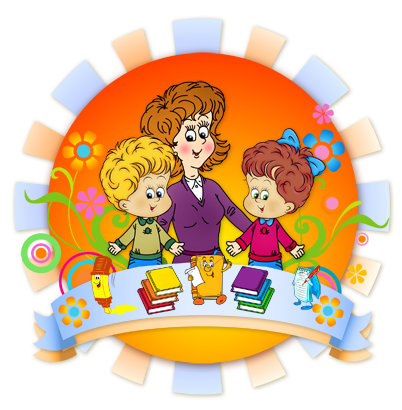      Если вы увидели в своем ребенке хоть небольшое изменение, обязательно отметьте это. Ведь каждое новое приобретение малыша очень значимо, имеет причину и объяснение. Наблюдайте за "учеником", записывайте его достижения. Настройтесь на совместную с дефектологом работу.    Вам  будет оставлено домашнее задание, не поленитесь его добросовестно выполнить. Если задано что-нибудь раскрасить или нарисовать, пожалуйста, не делайте это за ребенка. Пусть малыш выполнит задание как умеет, вы же не собираетесь отправлять его работу на конкурс великих мастеров. Если ребенок категорически отказывается делать задание, или у него (вас) что-то не получается, оставьте все как есть. В саду расскажите дефектологу, что именно не получилось. Попросите специалиста продемонстрировать, как выполнять задание, понаблюдайте, какими способами он привлекает ребенка и оказывает помощь.    Пожалуйста, не возлагайте всю ответственность за результаты обучения на дефектолога, ведь многое зависит и от ваших усилий. Прислушивайтесь к рекомендациям, перенимайте методы работы, изучайте литературу, занимайтесь с ребенком самостоятельно. Если вам кажется, что сдвиги минимальны или занятия проходят вовсе без результатов, обсудите это с дефектологом, проконсультируйтесь у других специалистов.